Publicado en  el 19/02/2016 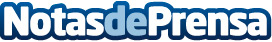 Se pone en marcha la tercera edición del concurso AvanzadorasEl concurso, organizado por Oxfam Intermón y 20 Minutos, estará abierto hasta el día 2 de marzo y busca a mujeres que contribuyan de una forma y otra a contribuir en la construcción de una sociedad mejor.  En la celebración, que se realiza con motivo de la celebración del Día Internacional de la Mujer, pueden participar tanto hombres como mujeres que quieran enviar la historia de sus relativasDatos de contacto:Nota de prensa publicada en: https://www.notasdeprensa.es/se-pone-en-marcha-la-tercera-edicion-del_1 Categorias: Sociedad Solidaridad y cooperación http://www.notasdeprensa.es